Individual Health Care Plan Cover Sheet For more information see http://www.schools.nsw.edu.au/studentsupport/studenthealth/index.php  and for students with anaphylaxis see the Anaphylaxis Procedures for Schools.The plan will be reviewed on: ____/____/____ NOTE: Individual health care plans should be reviewed at least annually or when the parent notifies the school that the student’s health needs have changed. Principals can also instigate a review of the health care plan at other times.This template forms the cover sheet for an individual health care plan. Additional information and attachments will be relevant to meet the specific health care needs of the student. The individual health care plan must address the needs of the student in the context of the school and the activities the student will be involved in. Planning must take into account the student’s full range of learning and support needs.The individual health care plan is developed in consultation with the parent, staff and student, where practicable, and on the basis of information from the student’s doctor, provided by the parent. Insert photo of student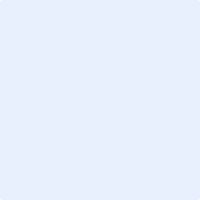 SchoolPhonePrincipal NetworkStudent nameClassDate of birthMedicare numberERN/Student numberHealth condition/sIf anaphylaxis, list the confirmed allergiesLearning and support needs of the student (including learning difficulties, behaviour difficulties and other disabilities)Impact of any of the conditions (as mentioned above) on implementation of this individual health care planMedication/s at school Medication supply, storage and replacement. For anaphylaxis this will include the adrenaline autoinjector Other support at schoolParent/Carer contactsParent/Carer information (1)Parent/Carer information (1)Parent/Carer information (1)Parent/Carer information (1)Parent/Carer contactsFirst nameParent/Carer contactsSurnameParent/Carer contactsRelationship to childParent/Carer contactsAddressParent/Carer contactsHome phoneParent/Carer contactsWork phoneParent/Carer contactsMobile phoneParent/Carer contactsParent/Carer information (2)Parent/Carer information (2)Parent/Carer information (2)Parent/Carer information (2)Parent/Carer contactsFirst nameParent/Carer contactsSurnameParent/Carer contactsRelationship to childParent/Carer contactsAddressParent/Carer contactsHome phoneParent/Carer contactsWork phoneParent/Carer contactsMobile phone:Emergency contacts (if parent/carer unavailable)First nameEmergency contacts (if parent/carer unavailable)SurnameEmergency contacts (if parent/carer unavailable)Relationship to childEmergency contacts (if parent/carer unavailable)AddressEmergency contacts (if parent/carer unavailable)Home phoneEmergency contacts (if parent/carer unavailable)Work phoneEmergency contacts (if parent/carer unavailable)Mobile phoneMedical practitioner / doctor contact:First nameMedical practitioner / doctor contact:SurnameMedical practitioner / doctor contact:AddressMedical practitioner / doctor contact:PhoneMedical practitioner / doctor contact:Mobile (if known)Medical practitioner / doctor contact:Email (if known)Medical practitioner / doctor contact:Fax (if known)Emergency Care NotesNB: An emergency care/response plan is required if the student is diagnosed at risk of a medical emergency at school.For students at risk of anaphylaxis the ASCIA Action Plan for Anaphylaxis is the emergency response plan. This plan is obtained by the parent from the student’s doctor and not developed by the school. Emergency Service Contacts: (eg ambulance, local hospital, medical centre)In the event an ambulance is called, schools can print an ambulance report from within ERN for the student.Special medical notes (Any special medical notes relating to religion, cultural or legal issues, e.g. blood transfusions.)NB: If the student is transferred to the care of medical personnel, e.g. paramedics this information, will if practicable in the circumstances, be provided to those personnel. It will be a matter for the professional judgment of the medical personnel whether to act on the information.Documents attachedPlease tick which of the following documents are attached as part of the individual health care plan: An emergency care/response plan (for anaphylaxis this is the ASCIA Action Plan for Anaphylaxis) A statement of the agreed responsibilities of different people involved in the student’s support A schedule for the administration of prescribed medication A schedule for the administration of health care procedures An authorisation for the doctor to provide health information to the school Other documents – please specify. Note: For anaphylaxis this should include strategies to minimise the risk of exposure to known allergens and details of communication and staff training strategies. See the Anaphylaxis Procedures for Schools for further information.ConsultationThis individual health care plan has been developed as part of the learning support plan, in consultation with those indicated below and overleaf and with the knowledge and agreement of the student’s parent/carer. Information has been provided by:ConsultationThis individual health care plan has been developed as part of the learning support plan, in consultation with those indicated below and overleaf and with the knowledge and agreement of the student’s parent/carer. Information has been provided by:ConsultationThis individual health care plan has been developed as part of the learning support plan, in consultation with those indicated below and overleaf and with the knowledge and agreement of the student’s parent/carer. Information has been provided by:ConsultationThis individual health care plan has been developed as part of the learning support plan, in consultation with those indicated below and overleaf and with the knowledge and agreement of the student’s parent/carer. Information has been provided by:ConsultationThis individual health care plan has been developed as part of the learning support plan, in consultation with those indicated below and overleaf and with the knowledge and agreement of the student’s parent/carer. Information has been provided by: Student   Parent/Carer GP GP  Medical specialistDepartment staff involved in plan developmentDepartment staff involved in plan developmentDepartment staff involved in plan developmentDepartment staff involved in plan developmentDepartment staff involved in plan developmentPhone Phone Phone Phone Phone Phone Phone Phone Phone Phone Health care personnel involved in managing the student’s health at school: (e.g. Community Nurse, Therapist)Health care personnel involved in managing the student’s health at school: (e.g. Community Nurse, Therapist)Health care personnel involved in managing the student’s health at school: (e.g. Community Nurse, Therapist)Health care personnel involved in managing the student’s health at school: (e.g. Community Nurse, Therapist)Health care personnel involved in managing the student’s health at school: (e.g. Community Nurse, Therapist)Phone Phone Phone Phone Phone Phone Phone Phone Signature of Parent/Carer: Signature of Parent/Carer: Signature of Parent/Carer: Date Date Signature of Principal: Signature of Principal: Signature of Principal: Date Date NOTES: Information in this individual health and emergency care plan remains specific to meet the needs of the individual student named and should not be applied to the care of any other student with similar health and emergency care needs. All individual health and emergency care plans must take into account issues of confidentiality and privacy to ensure information about the student is treated appropriately.The school and the Department are subject to the Health Records and Information Privacy Act 2002. The information on this form is being collected for the primary purpose of ensuring the health and safety of students, staff and visitors to the school. It may be used and disclosed to medical practitioners, health workers including ambulance officers and nurses, government departments or other schools (government and non-government) for this primary purpose or for other related purposes and as required by law. It will be stored securely in the school.NOTES: Information in this individual health and emergency care plan remains specific to meet the needs of the individual student named and should not be applied to the care of any other student with similar health and emergency care needs. All individual health and emergency care plans must take into account issues of confidentiality and privacy to ensure information about the student is treated appropriately.The school and the Department are subject to the Health Records and Information Privacy Act 2002. The information on this form is being collected for the primary purpose of ensuring the health and safety of students, staff and visitors to the school. It may be used and disclosed to medical practitioners, health workers including ambulance officers and nurses, government departments or other schools (government and non-government) for this primary purpose or for other related purposes and as required by law. It will be stored securely in the school.NOTES: Information in this individual health and emergency care plan remains specific to meet the needs of the individual student named and should not be applied to the care of any other student with similar health and emergency care needs. All individual health and emergency care plans must take into account issues of confidentiality and privacy to ensure information about the student is treated appropriately.The school and the Department are subject to the Health Records and Information Privacy Act 2002. The information on this form is being collected for the primary purpose of ensuring the health and safety of students, staff and visitors to the school. It may be used and disclosed to medical practitioners, health workers including ambulance officers and nurses, government departments or other schools (government and non-government) for this primary purpose or for other related purposes and as required by law. It will be stored securely in the school.NOTES: Information in this individual health and emergency care plan remains specific to meet the needs of the individual student named and should not be applied to the care of any other student with similar health and emergency care needs. All individual health and emergency care plans must take into account issues of confidentiality and privacy to ensure information about the student is treated appropriately.The school and the Department are subject to the Health Records and Information Privacy Act 2002. The information on this form is being collected for the primary purpose of ensuring the health and safety of students, staff and visitors to the school. It may be used and disclosed to medical practitioners, health workers including ambulance officers and nurses, government departments or other schools (government and non-government) for this primary purpose or for other related purposes and as required by law. It will be stored securely in the school.NOTES: Information in this individual health and emergency care plan remains specific to meet the needs of the individual student named and should not be applied to the care of any other student with similar health and emergency care needs. All individual health and emergency care plans must take into account issues of confidentiality and privacy to ensure information about the student is treated appropriately.The school and the Department are subject to the Health Records and Information Privacy Act 2002. The information on this form is being collected for the primary purpose of ensuring the health and safety of students, staff and visitors to the school. It may be used and disclosed to medical practitioners, health workers including ambulance officers and nurses, government departments or other schools (government and non-government) for this primary purpose or for other related purposes and as required by law. It will be stored securely in the school.